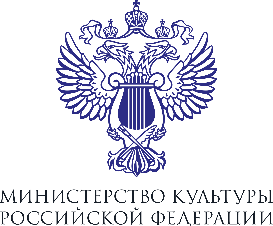 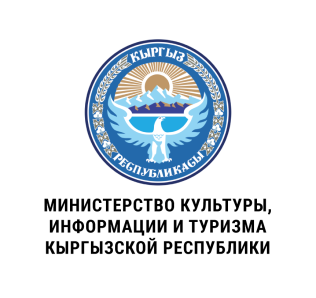 XIV эл аралык «ЦВЕТЫ РОССИИ» маданият фестивалы Бишкек, Кыргыз Республикасы 20192019-жылдын 25-30-март күндөрү Кыргыз Республикасынын борбор шаарында Россия Федерациясынын Маданият министрлигинин XIV эл аралык «ЦВЕТЫ РОССИИ» маданият фестивалы долбоору өтөт. Фестивалдын Программасы Бишкек шаарынын тургундарын маданий жана билим берүү жаатындагы иш-чаралар, жана ошондой эле Россиянын таланттуу балдарынын чыгармачылыгы менен тааныштырат.Аталган долбоор Россиянын искусство жана билим берүү чөйрөсүндө эл аралык кызматташтыкты өнүктүрүү жана бекемдөө максатында 2013-жылы түзүлгөн. Ошол убакыттан бери, «Цветы России» Фестивалынын программасы Прага, Вена, Милан, Мюнхен, Хельсинки, Братислава, Афины жана башка ири маданий борборлорунда тартууланган. ПРОГРАММА29-март, саат 9:30да «Орус тилин Россияда жана андан тышкары чет тили катарында окутуунун окутуучу технологиялары жана социо-маданий аспекттери» тегерек столуРоссия жана Кыргызстандын билим берүү жана изилдөө мекемелеринин окутуучулары жана методисттери тил илиминдеги заманбап окутуу жана өнүктүрүү технологияларын талкуулайт. Аталган иш-чарада, тарыхый белгиленген салттар жана жаңы ыкмалар, негизги педагогикалык жана культурологиялык аспекттер чет өлкөлүк адистердин орус тилин өздөштүрүүсүнө түрткү болуп салым кошуусуу тууралуу талкууланат.  Өтүүчү жай: М. Рыскулбеков атындагы Кыргыз экономикалык  университети (Бишкек шаары, Тоголок Молдо көчөсү, 58)29-март, саат 14:00до Оратордук чеберчилик жана орус тилинин маданияты боюнча тренингШаардык «Көркөм сөз» балдарга ар тараптуу багытта кошумча билим берүү окутуу-методикалык бирикмесинин жетекчиси Светлана Белощенко оратордук чеберчилик жана орус тилинин маданияты боюнча тренинг өтүп, профессионалдык чеберчилигинин сырлары менен бөлүшүп, тренингдин катышуучулары менен үндү жана жаңсоо аракеттерин өнүктүрүү боюнча практикалык машыгууларды өткөрүп, сөздүн түнүк жана көркөмдүү айтылуусу тууралуу сунуштарын берет. Өтүүчү жай: М. Рыскулбеков атындагы Кыргыз экономикалык  университети (Бишкек шаары, Тоголок Молдо көчөсү, 58)29-март, саат 14:00до Ирина Пейсаховскаянын чыгармачыл кечеси жана актёр чеберчилиги боюнча мастер-классы Ирина Пейсаховская – Санкт-Петербург шаардык жаштар чыгармачылыгы борборунун коюучу режиссеру, жогорку категориядагы кошумча билим берүү боюнча мугалим, «Арт-Диалог» балдар театралдык студиясынын жетекчиси. Н. К. Черкасов атындагы Ленинград мамлекеттик театр, музыка жана кинематография институтунун (учурдагы РГИСИ) драма режиссёру кафедрасын (профессор Г. А. Товстоноговдун курсу) аяктаган. Мастер-класс учурунда Ирина Пейсаховская катышуучуларга көңүл бурууну машыктыруу жана аны өнүктүрүү, эс-тутум жөндөмүн чыңоо, алдын ала сезип билүү жана сезимдердин пайда болушу, биргелешип иш алып баруу жана кыймыл-аракеттердин макулдашуусу, жана ошондой эле пластика боюнча көнүгүүлөрду сунуштайт. Өтүүчү жай: Ч. Айтматов атындагы Мамлекеттик улуттук орус драма театры (Бишкек шаары, К. Тыныстанов көчөсү, 122)29-март, саат 18:00до «Домисолька» Балдар музыкалык театрынын шоу-программасы (Москва)Фестиваль «Домисолька» Балдар музыкалык театрынын шоу-программасы менен ачылат. Аталган коллектив 1990-жылы автордук телеберүүнүн негизинде түзүлгөн.  Учурда, «Домисолька» өлкөбүздүн эң мыкты балдар чыгырмачыл коллективи, жана анын курамында 4 жаштан 18 жашка чейинки таланттуу жаш артисттер билим алышат. Жаш таланттар кылдаттык менен вокал, бий, актёр чеберчилигин өздөштүрүп, Россиянын жана көптөгөн чет мамлекеттердин сахналарында өз таланттарын тартуулап келет. Бишкек шаарынын көрүүчүлөрү үчүн «Домисольканын» командасы атайын жалындуу эстрада хиттеринен түзүлгөн программасын сунуштайт.Өтүүчү жай: А. Малдыбаев атындагы Кыргыз улуттук академиялык опера жана балет театры (Бишкек шаары, Абдрахманов көчөсү, 167)30-март, саат 10:00до«Россиядагы жана Кыргызстандагы балдарды тарбиялоо жана кошумча билим берүү жаатындагы социо-маданий иш алып баруу салттары» тегерек столТалкуу учурунда социо-маданий чөйрөсүнүн жана балдардын эс алуусуна шарт түзүү иретинде кошумча билим берүү системасынын адистеринин жаңыча иш алып баруусу тууралуу сөз болот. Спикерлер профессионалдык тажрыйбалары менен бөлүшүп, кызыктуу жеке мисалдарын ортого салып, усулдук нюанстарды талкуулашат. Россиядан келген катышуучулар чет өлкөлүк кесиптештерин Россиянын социо-маданий чөйрөсүндөгү мекемелеринин балдардын катышуусундагы популярдуу долбоорлору менен тааныштырышат. Өтүүчү жай: «Кыргызстан балдары» шаардык мектеп окуучулар чыгармачылык борборунун «Таберик» концерттик залы (Бишкек шаары, Байтик баатыр көчөсү, 17)30-март, саат 13:00доСахна тили боюнча мастер-класс жана практикумА. И. Герцен атындагы Россия мамлекеттик педагогикалык университетинин музыка, театр жана хореография институтунун соло ырдоо кафедрасынын доценти, сахна тили боюнча окутуучусу Светлана Белощенко (Санкт-Петербург), балдар үчүн мастер-класс жана балдар театралдык студияларынын жетекчилери жана мугалимдери менен практикум өткөрөт. Катышуучулар сахна тилин окутуунун негиздери менен таанышып, артикуляция, дикция жана туура дем алуу боюнча көнүгүүлөрдү аткарып, табигый үндү кантип иштеп чыгуу керек экендиги тууралуу натыйжалуу кеңештерди алышат.  Өтүүчү жай: «Кыргызстан балдары» шаардык мектеп окуучулар чыгармачылык борборунун «Таберик» концерттик залы (Бишкек шаары, Байтик баатыр көчөсү, 17)30-март, саат 14:00до жана саат 15:30да«Кукольный формат» (КУКФО) Санкт-Петербург театрынын «Аленький цветочек» спектаклиРежиссёру, коюучу сүрөтчүсү: Анна ВиктороваЖомоктун негизинде классикалык окуя камтылган: жаш жигит, сыйкырдын күчү аркылуу түрү суук бир жаныбарга айланып, аны адам кейпин кайтарууга бейтааныш кыз себепкер болот. Ишеним, боорукердик, ак ниеттүүлүк – адамдык сапаттары, жомоктун каармандарына коркунучтуу, оор окуялардан жеңип чыгууга жардам берет. Коюучу режиссер жана сүрөтчү Анна Викторова жомоктун интерактивдик, көрүүчүгө жакын түрүндө коюп тартуулаганы жалгыз гана өз жергесинде гана эмес, 2015-жылы Бангкокто өткөн Дүйнөлүк куурчак театрларынын карнавалында тайланддыктардын купулуна толгон. Моноспектаклда мыкты роль жараткан актриса Ольга Донец «Мыкты айымдын ролу» сыйлыгына ээ болгон.Өтүүчү жай: М. Жангазиев атындагы Кыргыз мамлекеттик куурчак театры (Бишкек шаары, Ю. Абдрахманов көчөсү, 230 А)30-март, саат 15:00доНиколай Чермошенцевдин эстрада вокалы боюнча мастер-классы жана чыгармачыл кечесиНиколай Чермошенцев – Россиялык композитор, аранжировщик, музыкалык продюсер, «Домисолька» балдар музыкалык театрынын вокал, джаз фортепианосу, аспаптык жана вокалдык ансамбль классынын алдыңкы окутуучусу. Анын шакирттери көптөгөн кадыр-барктуу эл аралык джаз конкурстарынын лауреаттары жана жеңүүчүлөрү болуп, Игорь Бутмандын оркестринде солист катарында, жана «Усадьба-джаз», «Коктебель-джаз», «Гнесин-джаз», «Умбрия Джаз» (Италия) фестивалдарында катышат. 2017-жылы жайында Николай Чермошенцев өзүнүн окуучулары менен бирге Berklee колледжинде стажировка өткөн. Ал мастер-класс учурунда катышуучулар менен музыкалык чыгарманы талдап чыгып, сахнада өзүн өзү эркин алып жүрүү көнүгүүлөрүн сунуштап, сахнада өзүн өзү алып жүрүү тууралуу айтып берет.Өтүүчү жай: «Кыргызстан балдары» шаардык мектеп окуучулар чыгармачылык борборунун «Таберик» концерттик залы (Бишкек шаары, Байтик баатыр көчөсү, 17)25 – 30-март күндөрү«Россия балдардын көзү менен» балдардын сүрөт көргөзмөсүКөргөзмөдө искусство таануучулардын жана тажрыйбалуу мугалимдердин тандоосунан өткөн Россия Федерациясынын ар тарабынан тандалган 6-16 жаштагы көркөм сүрөт мектептеринин окуучуларынын 20 эмгеги коюлат. Ал эмгектер ар түрдүү жанр жана техникада аткарылып, жаш авторлордун бийик чеберчилигин жана алардын чыгармачыл потенциалдарын аныктайт. Көркөм өнөр искусствосу конкурстарынын дипломанттары жана катышуучуларынын өз мекенине болгон кызыгуусун жана жеке кабылдоосун, алардын эмгектери айгинелеп, Бишкек шаарынын тургундары үчүн жаш сүрөтчүлөрдүн чыгармачыл потенциалына баа берүүгө кайталангыс мүмкүнчүлүк жаралат. Өтүүчү жай: А. Малдыбаев атындагы Кыргыз улуттук академиялык опера жана балет театры (Бишкек шаары, Абдрахманов көчөсү, 167)29-март, саат 17:00до, 30-март, саат 13:00до жана саат 14:30да«Кукольный формат» (КУКФО) Санкт-Петербург театрынын «Куклы города белых ночей» («Ак түндөр шаарынын куурчактары») марионетка куурчактарынын интерактивдик көргөзмөсү«Кукольный формат» – европалык камералык атмосферадагы автордук театрын 2003-жылы режиссер жана сүрөтчү Анна Викторова уюштурган. Ал мезгилден бери 15тен ашуун спектаклдар жаралып, ондогон Россиядагы жана эл аралык фестивалдарга катышкан. Жеңилдик жана юмор, мыскыл жана терең ой жүгүртүү – КУКФОнун негизги чыгармачыл өзгөчөлүктөрү. «Куклы города белых ночей» («Ак түндөр шаарынын куурчактары») марионетка интерактивдик көргөзмөсүнун коноктору үчүн аталган театр «Пиковая дама», «Картинки из романа «Преступление и наказание», «Пиратская история», «Робин-Бобин», «Птифуры», «Всадник CUPRUM» спектаклдериндеги автордук куурчактар коллекцияларын сунуштайт. Өтүүчү жай: А. Малдыбаев атындагы Кыргыз улуттук академиялык опера жана балет театры (Бишкек шаары, Абдрахманов көчөсү, 167), М. Жангазиев атындагы Кыргыз мамлекеттик куурчак театры (Бишкек шаары, Ю. Абдрахманов көчөсү, 230 А)Кошумча маалымат, ЖМК аккредитация боюнча: пресс-атташе Катерина Устинова, press.neva.art@gmail.com+7(911)7313819